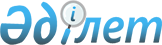 Об утверждении форм заключений о возможности (невозможности) и экономической целесообразности (нецелесообразности) промышленного извлечения драгоценных металлов из сырьевых товаров в Республике Казахстан и об экономической нецелесообразности или невозможности переработки сырьевых товаров, содержащих драгоценные металлы, на территории Республики КазахстанПриказ Министра по инвестициям и развитию Республики Казахстан от 21 ноября 2017 года № 797. Зарегистрирован Министерством юстиции Республики Казахстан 6 декабря 2017 года № 16063
      В соответствии с частью второй пункта 16 Правил ввоза на территорию Республики Казахстан из стран, не входящих в Евразийский экономический союз, и вывоза с территории Республики Казахстан в эти страны драгоценных металлов и сырьевых товаров, содержащих драгоценные металлы, утвержденных постановлением Правительства Республики Казахстан от 22 июля 2016 года № 422, ПРИКАЗЫВАЮ:
      1. Утвердить предлагаемые:
      1) форму заключения о возможности (невозможности) и экономической целесообразности (нецелесообразности) промышленного извлечения драгоценных металлов из сырьевых товаров в Республике Казахстан согласно приложению 1 к настоящему приказу;
      2) форму заключения об экономической нецелесообразности или невозможности переработки сырьевых товаров, содержащих драгоценные металлы, на территории Республики Казахстан согласно приложению 2 к настоящему приказу.
      2. Комитету индустриального развития и промышленной безопасности Министерства по инвестициям и развитию Республики Казахстан обеспечить:
      1) государственную регистрацию настоящего приказа в Министерстве юстиции Республики Казахстан;
      2) в течение десяти календарных дней со дня государственной регистрации настоящего приказа направление его копии на бумажном носителе и в электронной форме на казахском и русском языках в Республиканское государственное предприятие на праве хозяйственного ведения "Республиканский центр правовой информации" для официального опубликования и включения в Эталонный контрольный банк нормативных правовых актов Республики Казахстан;
      3) в течение десяти календарных дней после государственной регистрации настоящего приказа направление его копии на официальное опубликование в периодические печатные издания;
      4) размещение настоящего приказа на интернет-ресурсе Министерства по инвестициям и развитию Республики Казахстан;
      5) в течение десяти рабочих дней после государственной регистрации настоящего приказа в Министерстве юстиции Республики Казахстан представление в Юридический департамент Министерства по инвестициям и развитию Республики Казахстан сведений об исполнении мероприятий, согласно подпунктам 1), 2), 3) и 4) настоящего пункта.
      3. Контроль за исполнением настоящего приказа возложить на курирующего вице-министра по инвестициям и развитию Республики Казахстан.
      4. Настоящий приказ вводится в действие со дня его первого официального опубликования.
                                     Заключение
                   о возможности (невозможности) и экономической целесообразности
             (нецелесообразности) промышленного извлечения драгоценных металлов из
                         сырьевых товаров в Республике Казахстан
       №____________________                                           дата _____
       Наименование Заявителя: ______________________________________________
       Адрес Заявителя: ______________________________________________________
       Код товара:____________________________________________________________

             Покупатель товара: ________________________________________________________
       Страна назначения: ________________________________________________________
       Цель вывоза: ______________________________________________________________
       Основание: _______________________________________________________________
       Химический состав*: _______________________________________________________
       Дополнительная информация: _______________________________________________
       Страна транзита: __________________________________________________________
       Результат заключения**:____________________________________________________
       Период действия заключения:________________________________________________
       Примечание:
       * в строке "Химический состав" указываются ключевые характеристики и
особенности вывозимого товара, в том числе включающие показатели
максимального и минимального содержания вредных примесей и драгоценных
металлов;
       ** в строке "Результат заключения" вносятся записи:
"Подтверждается невозможность и экономическая нецелесообразность
промышленного извлечения драгоценных металлов из представленных сырьевых
товаров в Республике Казахстан", в таком случае товар подлежит таможенному
декларированию в таможенной процедуре экспорта;
       "Подтверждается возможность и экономическая целесообразность
промышленного извлечения драгоценных металлов из представленных сырьевых
товаров в Республике Казахстан", в таком случае товар не подлежит
таможенному декларированию в таможенной процедуре экспорта.
                                     Заключение
             об экономической нецелесообразности или невозможности переработки
             сырьевых товаров, содержащих драгоценные металлы, на территории
                               Республики Казахстан
      № ____________________                                                дата_____
      Наименование Заявителя: ___________________________________________
      Адрес Заявителя: __________________________________________________
      Код товара:_______________________________________________________
             Переработчик: _____________________________________________________________
       Страна назначения: _________________________________________________________
       Цель вывоза: ______________________________________________________________
       Основание: _______________________________________________________________
       Химический состав*:_______________________________________________________
       Дополнительная информация: _______________________________________________
       Результат заключения**:____________________________________________________
       Период действия заключения: _______________________________________________
       Примечание:
       * в строке "Химический состав" указываются ключевые характеристики
и особенности вывозимого товара, в том числе включающие показатели
максимального и минимального содержания вредных примесей и драгоценных
металлов;
       ** в строке "Результат заключения" вносится запись:
       "Подтверждается экономическая нецелесообразность и невозможность
переработки представленных сырьевых товаров на территории Республики
Казахстан", в таком случае товар подлежит таможенному декларированию в
таможенной процедуре переработки вне таможенной территории.
					© 2012. РГП на ПХВ «Институт законодательства и правовой информации Республики Казахстан» Министерства юстиции Республики Казахстан
				
      Министр
по инвестициям и развитию
Республики Казахстан 

Ж. Қасымбек
Приложение 1
к приказу Министра
по инвестициям и развитию
Республики Казахстан
от 21 ноября 2017 года № 797Форма 
Наименование товара
Количество
Единица измеренияПриложение 2
к приказу Министра
по инвестициям и развитию
Республики Казахстан
от 21 ноября 2017 года № 797Форма
Наименование товара
Количество
Единица измерения